14.10 Бахмач Н.А. разом зі своїми учнями провели цікавий усний журнал «Непереможний дух козацтва». Діти із задоволенням взяли участь у різних конкурсах та вікторині.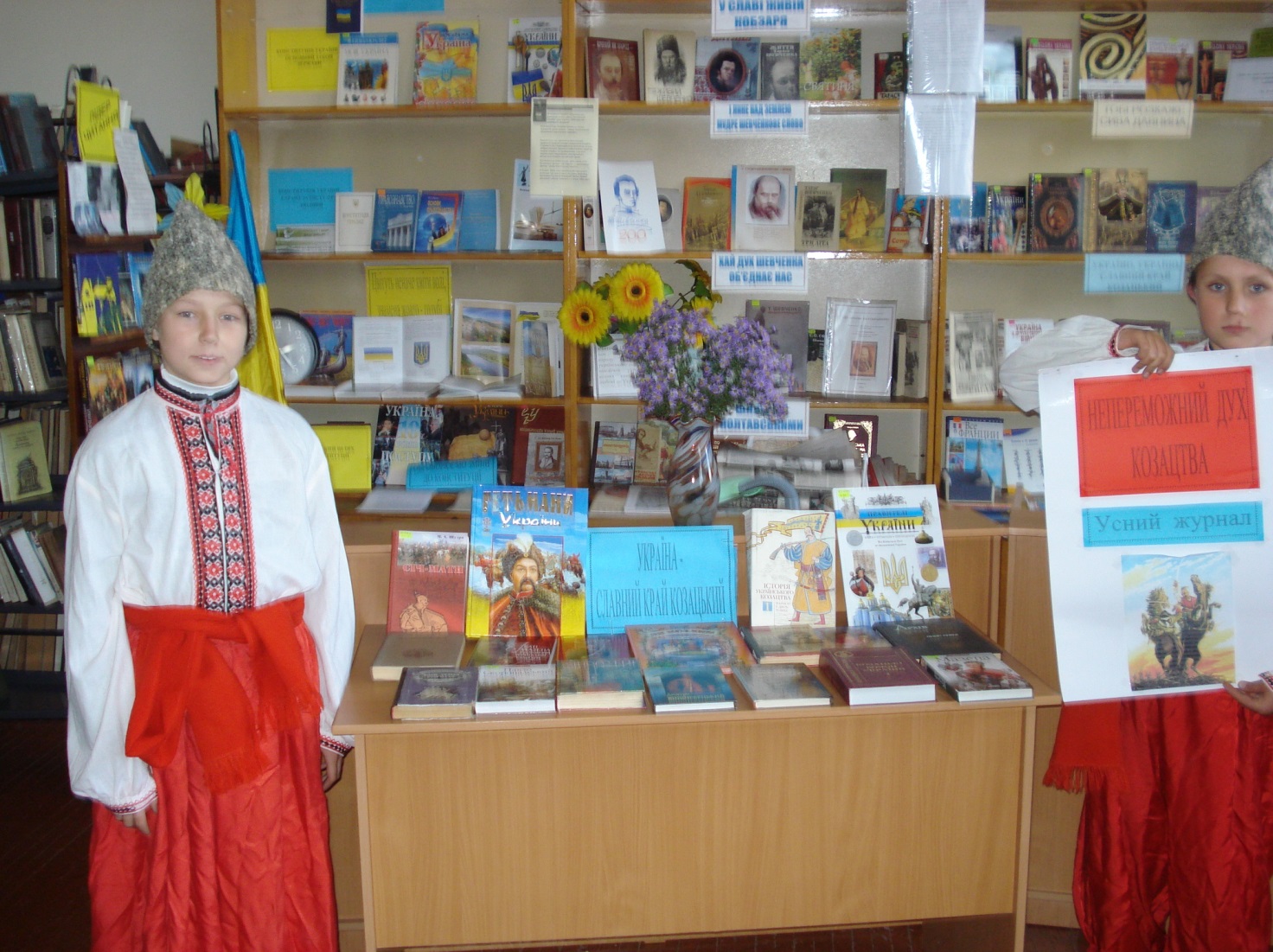 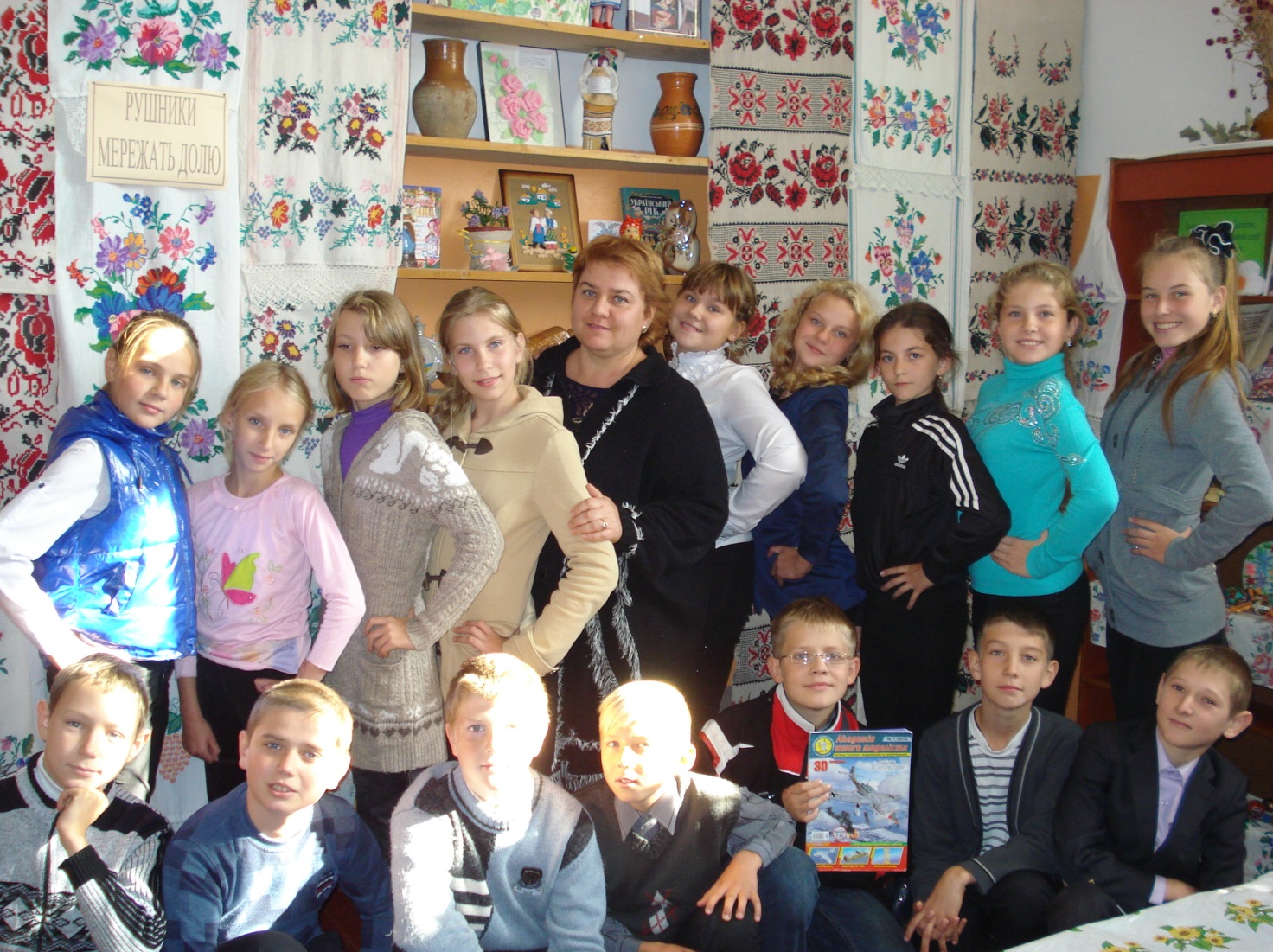 